07.04.2020 r. przepisz do zeszytu i uzupełnij zadaniaIX dział – NARZĄDY ZMYSŁÓWTemat: Budowa i działanie wzroku.Skorzystaj z podręcznika str 195 -199 lub https://epodreczniki.pl/a/oko---narzad-wzroku/DByVW3EI0 (warto zobaczyć filmiki i ilustracje)1. Wyjaśnij :a. zmysł - …………………………….b. narząd zmysłów - …………………………b. receptor - ………………………2.Wymień elementy aparatu ochronnego i opisz krótko ich rolę:- ………………………………. -…………………………………………………………..- …………………………………- ………………………………………………………..- ………………………………….- ……………………………………………………….- …………………………………- ………………………………………………………..Tego nie rysuj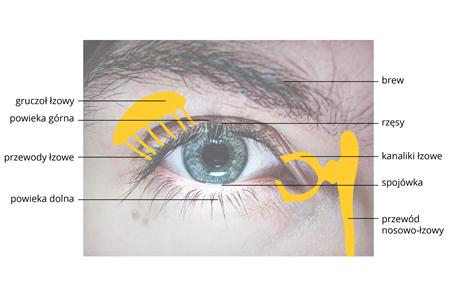 3. Budowa oka : przerysuj oko i podpisz elementy – rysunek wykonaj dokładnie.(możesz skorzystać ze str.196 podręcznik)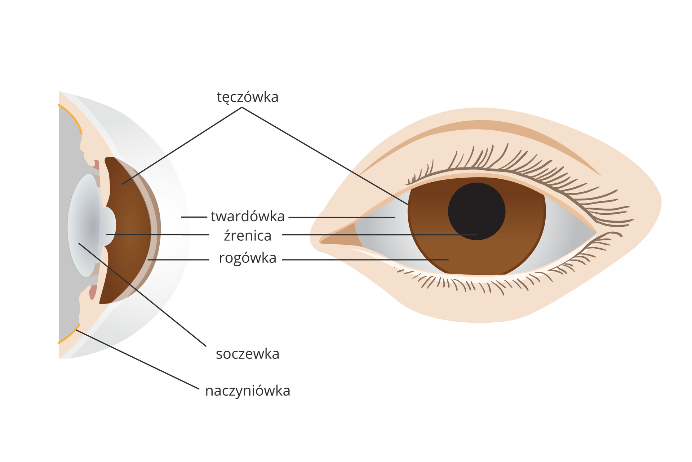 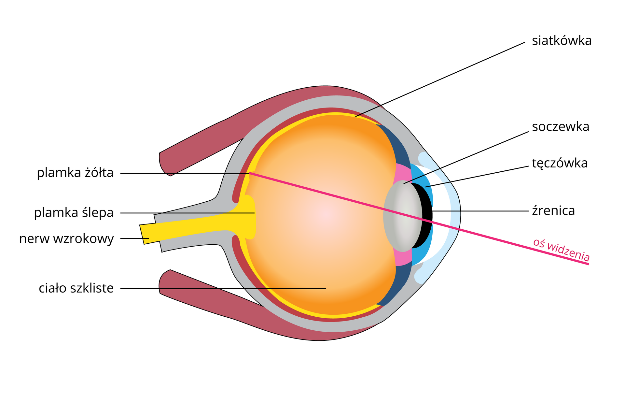 4. W tabelce przedstaw krótko funkcje poszczególnych elementów oka:5. Jak i gdzie powstaje obraz ?……………………….……………………………………………6. Co to jest akomodacja oka ?……………………………………………………………………7. Wymień wady wzroku ?…………………………………………………………………….8* Skorzystaj z INTERNETU:  ”Złudzenia optyczne” – wykonaj dowolną formą: prezentacja, film, rysunek, obraz lub inny pomysł . Wykonaną pracę lub zdjęcie pracy prześlij na e-maila sprydzewo@o2.pl do 8.04.2020 r. ELEMENT OKAROLA